Сумська міська радаВиконавчий комітетРІШЕННЯвід 17.09.2020 № 479Про розгляд скарги громадянина Міщенко О.І. від 11.08.2020 на постанову адміністративної комісії при виконавчому комітеті Сумської міської ради від 10.08.2020 № 1140 	Розглянувши скаргу громадянина Міщенко Олексія Івановича від 11.08.2020 про скасування постанови адміністративної комісії при виконавчому комітеті Сумської міської ради від 10.08.2020 № 1140, відповідно до статей 288, 289, 293 Кодексу України про адміністративні правопорушення, керуючись статтею 40 Закону України «Про місцеве самоврядування в Україні», виконавчий комітет Сумської міської радиВИРІШИВ:1. Скаргу громадянина Міщенко Олексія Івановича від 11.08.2020 на постанову адміністративної комісії при виконавчому комітеті Сумської міської ради від 10.08.2020 № 1140 залишити без задоволення.2. Постанову адміністративної комісії при виконавчому комітеті Сумської міської ради від 10.08.2020 № 1140 залишити без змін.3. Про прийняте рішення повідомити громадянина Міщенка Олексія Івановича.В.о. міського голови з виконавчої роботи		В.В. Войтенко Качанова 700-666          Розіслати: Качановій О.М., Чайченку О.В., Войтенку В.В.Рішення доопрацьовано і вичитано, текст відповідає оригіналу прийнятого рішення та вимогам статей 6-9 Закону України «Про доступ до публічної інформації» та Закону України «Про захист персональних даних»Проект рішення виконавчого комітету Сумської міської ради «Про розгляд скарги громадянина Міщенко О.І. від 11.08.2020 на постанову адміністративної комісії при виконавчому комітеті Сумської міської ради від 10.08.2020 № 1140» був завізований:Завідувач сектору з питань забезпечення роботи адміністративної комісії					О.М. Качанова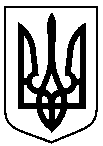 	посадаПрізвище та ініціали осіб, які завізували проект рішення виконавчого комітету Сумської міської ради Завідувач сектору з питань забезпечення роботи адміністративної комісіїО.М. КачановаПерший заступник міського головиВ.В. ВойтенкоВ.о. начальника правового управлінняО.А. БойкоНачальник відділу протокольної роботи та контролю Л.В. МошаЗаступник міського голови, керуючий справами виконавчого комітетуЮ.А. Павлик 